Part B - Requirements for accepted development - Multiple Dwelling(49)Table 9.3.2.1 Requirements for accepted development - Dual occupanciesRequirements for accepted developmentRequirements for accepted developmentE ComplianceYesNoCouncil confirmationGeneral requirementsGeneral requirementsGeneral requirementsGeneral requirementsDual occupancy (21)Dual occupancy (21)Private open spacePrivate open spaceRAD1Each dwelling has a clearly defined, private outdoor living space that:is as per the table below;is accessed from a living area;for ground floor open space:it is screened for privacy from adjoining dwellings;located behind the main building line and not within the primary frontage setback;for above ground dwellings that adjoin the street, balconies orientate to the street;is clear of any utility and non-recreational areas or structures (including but not limited to driveways, air-conditioning units, water tanks, storage structures, refuse storage areas and retaining structures). Car parkingCar parkingRAD2Car parking spaces are provided in accordance with:Emerging community zone:Transition precinct (developed lot) - Table 9.3.2.4General residential zoneNext generation neighbourhood  - Table 9.3.2.4Urban neighbourhood precincts - Table 9.3.2.4RAD3Garages and car ports have a combined opening no greater than 6m wide per street frontage.Access and drivewaysAccess and drivewaysRAD4Development provides:a maximum crossover width of 4m or for a shared driveway a maximum crossover width of 5m;a maximum of one driveway per street frontage; or
where more than 1 driveway per street frontage, driveways are to be at least 12m apart to allow for on-street parking and street trees. RAD5Development provides vehicular crossovers complying with Planning scheme policy - Integrated design.RAD6Driveways do not include a reversing bay, manoeuvring area or visitor parking spaces (other than tandem spaces) in the front setback. Screening – fencesScreening – fencesRAD7Where provided, fencing within a setback to a primary or secondary frontage (excluding a laneway) is:no less than 0% transparent and does not exceed 1.2 metres in height; orno less than 50% transparent and does not exceed 1.5 metres in height; orno less than 85% transparent and does not exceed 1.8 metres in heightBuilding appearanceBuilding appearanceRAD8Where adjoining a street frontage all garages or car ports are setback a minimum of 1.0m behind the main face of the dwelling.RAD9Private open spaces are screened from the other dwelling with an opaque 1.8m high fence.RAD10Domestic outbuildings are located behind the main building line.PrivacyPrivacyRAD11Habitable room windows that look directly into another habitable room window or private open space of another unit on the same lot are screened or have a sill height of 1.5m or greater or opaque glazing is used. Casual surveillanceCasual surveillanceRAD12A minimum of one habitable room window having an area of at least 1m2 on each level overlooks each adjoining public space (street, public open space or laneway). RAD13Where the lot is a corner lot, each dwelling is oriented to address a separate street frontage.WasteWasteRAD14Each dwelling includes a garbage bin utility area that:is not visible from public areas or is screened from public areas;is not located in primary frontage setback;is not located in an enclosed garage;has a minimum area of 1m x 2m;has easy and direct access to the collection point without going through a dwelling (excluding garages).Sloping landSloping landRAD15Building and lot design on slopes between 10% and 15% must:use split-level, multiple-slab, pier or pole construction;avoid single-plane slabs and benching;have built to boundary walls on the low side of the lot to avoid drainage issues; andfollow the contour and ensure the height of cut and fill, whether retained or not, does not exceed 900mm.Figure - Cut and fill 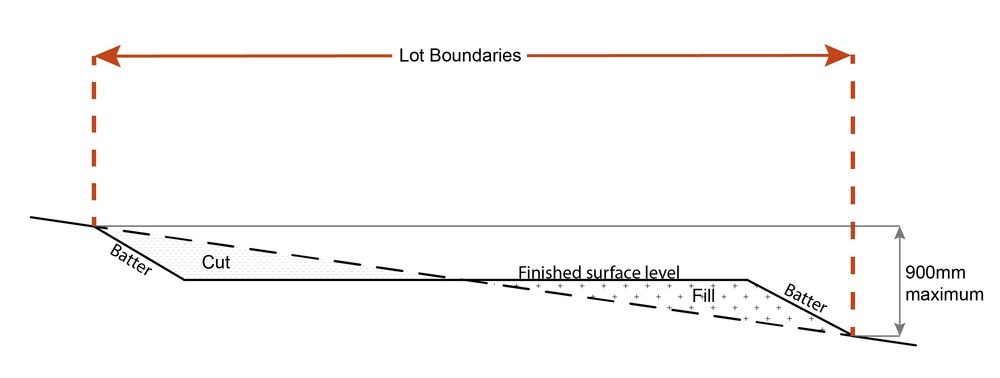 RAD16Building and lot design on slopes greater than15% do not include slab on ground.Development on a lanewayDevelopment on a lanewayRAD17At least one dwelling of the Dual occupancy(21): faces the non-laneway frontage;has its main pedestrian entrance (front door) from the non-laneway frontage.RAD18All vehicle access must be via the laneway.Table 9.3.2.2 Requirements for accepted development - Multiple DwellingsRequirements for accepted developmentRequirements for accepted developmentE ComplianceYesNoCouncil confirmationGeneral requirementsGeneral requirementsGeneral requirementsGeneral requirementsMultiple Dwelling(49) (Terrace or Row housing, Low rise apartment or Plex)Multiple Dwelling(49) (Terrace or Row housing, Low rise apartment or Plex)Private open spacePrivate open spaceRAD1Each dwelling has a clearly defined, private outdoor living space that:is as per the table below:is accessed from a living area;for ground floor open space:it is screened for privacy from adjoining dwellings;located behind the main building line and not within the primary frontage setback;for above ground dwellings that adjoin the street, balconies orientate to the street;is clear of any utility and non-recreational areas or structures (including but not limited to driveways, air-conditioning units, water tanks, storage structures, refuse storage areas and retaining structures). Car parkingCar parkingRAD2Car parking spaces are provided in accordance with:General residential zone - Next generation neighbourhood and Urban neighbourhood precincts -  Table 9.3.2.4General residential zone - Coastal communities and Suburban neighbourhood precincts - Table 9.3.2.4Emerging community zone - Transition precinct (developed lot) - Table 9.3.2.4Township zone - Table 9.3.2.4Centre zone - Caboolture, Morayfield and Strathpine precincts - Table 9.3.2.4Redcliffe local plan - Redcliffe seaside village and Kippa-Ring village precincts - Table 9.3.2.4Caboolture west local plan - Table 9.3.2.4Centre zone - District and Local centre precincts - Table 9.3.2.4RAD3Where fronting a street (not an internal driveway) garage and carport openings are no greater than:3m wide for every 7.5m of primary road frontage; orevery 6m wide garage or carport opening is separated by at least 6m.RAD4Development does not include basement car parking.Access and drivewaysAccess and drivewaysRAD5Development provides a minimum crossover width of 5.5m for a shared driveway;ORa maximum of 1, 3m wide crossover for every 7.5m of primary road frontage.RAD6Where dwellings have access via a shared driveway the driveway is not to be located within 3m of a side boundary containing a residential use. RAD7Development gains access from a laneway, access street or collector, whichever is the lowest order road.LandscapingLandscapingRAD8Development incorporates a landscaping strip along the full width of all street frontages (other than laneway frontages), excluding any pedestrian or vehicular access points, with an average depth of: Screening – fencesScreening – fencesRAD9Where provided, fencing within a setback to a primary or secondary frontage (excluding a laneway) is:no less than 0% transparent and does not exceed 1.2 metres in height; orno less than 50% transparent and does not exceed 1.5 metres in height; orno less than 85% transparent and does not exceed 1.8 metres in heightBuilding appearanceBuilding appearanceRAD10Where adjoining a street frontage, all garages or carports are setback a minimum of 1.0m behind the main face of the dwelling.RAD11Domestic outbuildings are located behind the main building line.PrivacyPrivacyRAD12Habitable room windows that look directly into another habitable room window or private open space of another unit on the same lot or an adjoining lot are screened or have a sill height of 1.5m or greater or obscure glazing is used. Casual surveillanceCasual surveillanceRAD13A minimum of one habitable room window having an area of at least 1m2 on each level overlooks each adjoining public space (street, public open space or laneway). RAD14All dwellings adjoining or adjacent to a street frontage or public open space (e.g. park) are orientated to address that street frontage or public open space as follows: for ground floor dwellings - a clearly identifiable pedestrian entry (front door) from that street frontage or public open space, pedestrian gate in fencing and window(s); or for above ground dwellings - a balcony and window(s).WasteWasteRAD15Each dwelling includes a garbage bin utility area that:is not visible from public areas or is screened from public areas;is not located in the primary frontage setback;is not locate in an enclosed garage;has a minimum area of 1m x 2m;has easy and direct access to the collection point without going through a dwelling (excluding garages).Sloping landSloping landRAD16Building and lot design on slopes between 10% and 15% must:use split-level, multiple-slab, pier or pole construction;avoid single-plane slabs and benching;have built to boundary walls on the low side of the lot to avoid drainage issues; andfollow the contour and ensure the height of cut and fill, whether retained or not, does not exceed 900mm.Figure - Cut and fill RAD17Building and lot design on slopes greater than 15% do not include slab on ground.